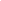 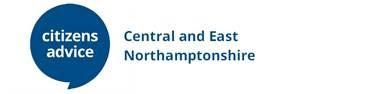 Executive AssistantJob packThank you for your interest in working at Central and East Northamptonshire Citizens Advice. This job pack should give you everything you need to know to apply for this role and what it means to work at Citizens Advice.  In this pack you’ll find:Job AdvertisementOur values3 things you should know about usOverview of Citizens Advice and Central and East Northamptonshire Citizens Advice The role profile and personal specificationTerms and conditionsWhat we give our staffHow Central and East Northamptonshire Citizens Advice worksWe help and provide advice for residents of Northampton, Wellingborough and East Northamptonshire. We offer a multi-channel service with face to face, telephone and online facilities via web chat to allow clients to access the support in the way that is right for them. Our Face to face services are currently suspended due to Coronavirus restrictions.We help people find a way forward
We can all face problems that seem complicated or intimidating. At Citizens Advice Central and East Northamptonshire, we believe no one should have to face these problems without good quality, independent advice. We give advice to thousands of people every yearWhen we say we’re for everyone, we mean it. People rely on us because we’re independent and totally impartial.Last year, Citizens Advice Central and East Northamptonshire helped over 8,000 people on over 20,000 issues. In 2020 we are on target to gain over £6 million pounds of income for our clients and area by providing advice. Our clients discuss Benefits, Debt, Housing, Money, Employment, Family, Consumer and other issues with us throughout the year.We also give advice on consumer rights on our consumer helpline, and give pension guidance to people aged over 50.Please see www.cencab.org.uk for further information about us.We make a difference  Overview of Citizens Advice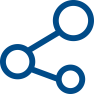 Job AdvertisementExecutive AssistantExecutive AssistantSalary: £19,000Full-time, 37 hours per week (Monday to Friday), Including Occasional Evenings	Contract: Fixed Term – 31 March 2022	Responsible to Head of  Business SuportLocation: NorthamptonAbout the roleTo provide dedicated and confidential support to the Chief Officer, Trustee Board and Senior Management Team.  This will include assisting the Chief Officer with all activities including diary and email management, planning and organisation, building strong relationships with internal and external stakeholders, communicating with all stakeholders on behalf of the Chief Officer.   To provide generalist administration support as part of the Administration team.Key AccountabilitiesProvide generalist administration support for within the administration team and assist with any duties as required, anticipating future requirements to achieve efficient and effective workingTo support the Chief Officer with all correspondence, diary co-ordination and the organisation of meetings, travel and accommodationAssist with administration for the Board of Trustees and Board Committees to ensure they have the necessary information and facilities to carry out their functionPrepare agendas and presentation materials for meetings led by the Chief OfficerEnsure that minutes and actions are recorded accurately for meetings led by the Chief Officer, Trustee Board, Sub-Committees and Senior Management Team (SMT)Ensure that actions are tracked, managed and completedMaintain a high degree of awareness of the Chief Officer’s workload and priorities, anticipating actions and requirements on their behalfResearch and analyse information for the Chief Officer and SMT on any issue as directedAssist with managing the Complaints Procedure on behalf of the Chief Officer including liaising with Head Office, report preparation and if necessary liaison with the Independent ArbiterBuild and maintain relationships with all internal and external stakeholders in order to act effectively on behalf of the Chief OfficerUses effective working practices, including continuous improvement, to ensure the smooth running of the Administrative teamUses initiative to communicate on behalf of Chief Officer as appropriatePersonal SpecificationKnowledge and ExperienceEssential:Experience providing high level support to director level or equivalent in a fast paced environmentExperience of diary management and comprehensive administrative supportAbility to organise meetings, take minutes and write reportsStrong communication skills with senior stakeholdersExperience of organising events, including budgets, supplier liaison etcProficient user of IT systems, including Microsoft and Google applications Excellent verbal and written communication skillsAbility to build effective relationships with all stakeholders Strong planning and organising skillsAbility to work under pressure and prioritise workload to meet deadlinesAccuracy and attention to detailAbility to work effectively in a teamHigh level of discretion and confidentiality Desirable:Awareness of the services provided by the voluntary sectorAbout usCENCA has a vision for a fair society for all, with lives well lived. A key aspect of this is for people to be able to improve their lives because they know and understand their rights and responsibilities. We deliver Citizens Advice services to over 8,000 people a year in Northants, via 10 projects and services and we are on target to deliver £6million of income gains for our clients in 2020/2021. At CENCA, we expect our staff to stand up for equalities, communicate for impact and strive to make a personal difference.  Benefits25 day’s annual leave (plus bank holidays)5% Employer’s Contributory Pension SchemeEnhanced sickness benefit after one year’s serviceFlexible working hours to the requirement of the roleComprehensive training and Ongoing DevelopmentFree parking for agreed rolesHow to applyIf you are interested in this opportunity and would like to find out more, please visit our website www.cencab.org.uk where you can download a job and application pack, or email recruitment@cencab.org.ukApplication Forms and Diversity Monitoring Forms should be returned to recruitment@cencab.org.ukPlease note, CVs will not be accepted. Closing date:  Monday 1st March 2021Interviews (Online): W/C 15th March 2021 Our values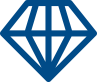 We’re inventive. We’re not afraid of trying new things and learn by getting things wrong. We question every idea to make it better and we change when things aren’t working.We’re generous. We work together, sharing knowledge and experience to solve problems. We tell it like it is and respect everyone.We’re responsible. We do what we say we’ll do and keep our promises. We remember that we work for a charity and use our resources effectively.1. We’re local and we’re national. We have 6 national offices and offer direct support to people in around 300 independent local Citizens Advice services across England and Wales.2. We’re here for everyone. Our advice helps people solve problems and our advocacy helps fix problems in society. Whatever the problem, we won’t turn people away.3. We’re listened to - and we make a difference. Our trusted brand and the quality of our research mean we make a real impact on behalf of the people who rely on us.The Citizens Advice service is made up of Citizens Advice - the national charity - and a network of around 300 local Citizens Advice members.

This role sits within our network of independent charities, delivering services fromover 600 local Citizens Advice outletsover 1,800 community centres, GPs’ surgeries and prisons
They do this with:  6,500 local staffover 23,000 trained volunteersOur reach means 99% of people in England and Wales can access a local Citizens Advice within a 30 minute drive of where they live.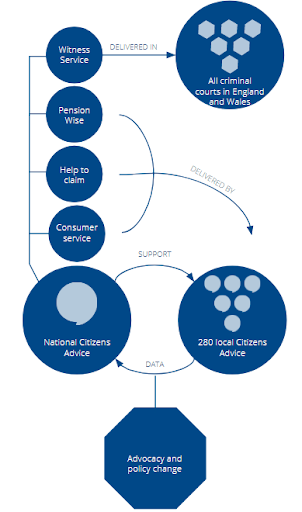 